Тема занятия: Формальный комплекс «Саджу чируги»Добрый день, ребята! Сегодня мы с вами рассмотрим формальный комплекс  «Саджу чируги»Саджу Чируги (Saji Jirugi)Название переводится как «удар на четыре стороны»Количество движений - 14Диаграмма (Yon Moo Son)Следует сначала повторить приёмы «Саджу чируги» по-отдельности.Затем отработать последовательность Орун Гунун Со Каунде Баро Ап Чируги (удар правой рукой с шагом вперёд правой ногой в стойку Гуннун соги) — поворот налево - Вэн Гунун Со Пальмок Наджунде Баро Юп Маки (блок вниз левой рукой с шагом назад правой ногой в стойку Гуннун-соги),    Вэн Гунун Со Каунде Баро Ап Чируги (удар левой рукой с шагом вперёд левой ногой в стойку Гуннун соги) — поворот направо - Орун Гунун Со Пальмок Наджунде Баро Юп Маки  (блок вниз правой рукой с шагом назад левой ногой в стойку Гуннун-соги).Затем  отработать последовательность Вэн Гунун Со Пальмок Наджунде Баро Юп Маки (блок вниз левой рукой с шагом назад правой ногой в стойку Гуннун-соги) - Орун Гунун Со Каунде Баро Ап Чируги (удар правой рукой с шагом вперёд правой ногой в стойку Гуннун соги) Орун Гунун Со Пальмок Наджунде Баро Юп Маки  (блок вниз правой рукой с шагом назад левой ногой в стойку Гуннун-соги) - Вэн Гунун Со Каунде Баро Ап Чируги (удар левой рукой с шагом вперёд левой ногой в стойку Гуннун соги) Переходим по ссылке:   https://www.youtube.com/watch?v=JyM-J78VE28- Пройдя по ссылке образовательного ресурса и внимательно изучив материал, вы сможете детально изучить комплекс! После изучения каждого движения, повторите их. Сделайте фото в каждом движении и скиньте на страницу группы ВК https://vk.com/club193265318  Желаю удачи!!!Жду фото!!!САБД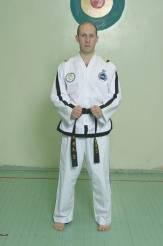 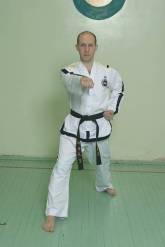 И.П. Нарани Джунби Соги1. Орун Гунун Со Каунде Баро Ап Чируги. Шаг правой ногой в направление Д.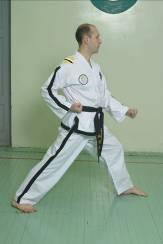 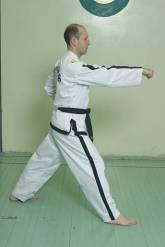 2. Вэн Гунун Со Пальмок Наджунде Баро Юп Маки. Шаг правой ногой в направление А, блок в направление Б.3. Орун Гунун Со Каунде Баро Ап Чируги. Шаг правой ногой в направление Б.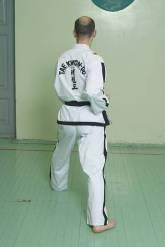 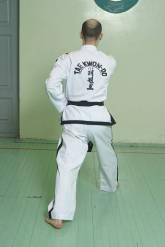 